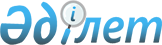 Об установлении квоты рабочих мест для инвалидов
					
			Утративший силу
			
			
		
					Постановление акимата Тайыншинского района Северо-Казахстанской области от 11 февраля 2009 года N 42. Зарегистрировано Управлением юстиции Тайыншинского района Северо-Казахстанской области 10 марта 2009 года N 13-11-143. Утратило силу постановлением акимата Тайыншинского района Северо-Казахстанской области от 6 декабря 2013 года N 629      Сноска. Утратило силу постановлением акимата Тайыншинского района Северо-Казахстанской области от 06.12.2013 N 629 (постановление вводится в действие по истечении десяти календарных дней со дня его первого официального опубликования)       

В соответствии с подпунктом 1) статьи 31 Закона Республики Казахстан от 13 апреля 2005 года № 39 «О социальной защите инвалидов в Республике Казахстан», подпунктом 5-2) статьи 7 Закона Республики Казахстан от 23 января 2001 года № 149 «О занятости населения» акимат района ПОСТАНОВЛЯЕТ:

      Сноска. Преамбула с изменениями, внесенными постановлением акимата Тайыншинского района Северо-Казахстанской области от 24.12.2010 N 597



      1. Установить квоту рабочих мест для инвалидов в размере трех процентов от общей численности рабочих мест для предприятий и организаций Тайыншинского района.



      2. Отменить постановление акимата района от 26 марта 2008 года № 110 «Об установлении квоты рабочих мест для инвалидов» (р/г № 13-11-105 от 2 мая 2008 года, "Тайыншинские вести", № 24 от 6 июня 2008 года, "Тайынша таңы" № 24 от 6 июня 2008 года).



      3. Контроль за исполнением данного постановления возложить на заместителя акима района Туркова И. И.



      4. Настоящее постановление акимата района вводится в действие по истечении десяти календарных дней со дня первого официального опубликования.      Аким района                                      А. Маковский
					© 2012. РГП на ПХВ «Институт законодательства и правовой информации Республики Казахстан» Министерства юстиции Республики Казахстан
				